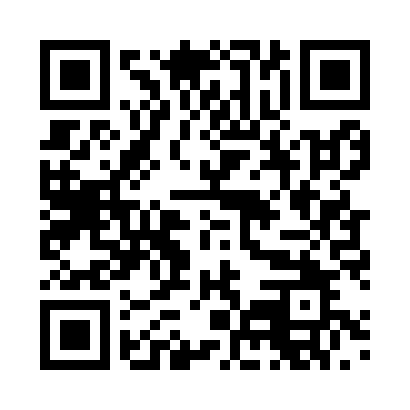 Prayer times for Abens, GermanyWed 1 May 2024 - Fri 31 May 2024High Latitude Method: Angle Based RulePrayer Calculation Method: Muslim World LeagueAsar Calculation Method: ShafiPrayer times provided by https://www.salahtimes.comDateDayFajrSunriseDhuhrAsrMaghribIsha1Wed3:135:531:265:319:0011:312Thu3:125:511:265:329:0211:323Fri3:125:491:265:339:0411:334Sat3:115:471:265:339:0511:335Sun3:105:451:265:349:0711:346Mon3:095:431:265:359:0911:357Tue3:085:411:265:369:1111:358Wed3:075:401:265:369:1211:369Thu3:075:381:265:379:1411:3710Fri3:065:361:265:389:1611:3811Sat3:055:341:255:389:1811:3812Sun3:055:321:255:399:1911:3913Mon3:045:311:255:409:2111:4014Tue3:035:291:255:409:2311:4015Wed3:035:271:255:419:2411:4116Thu3:025:261:255:429:2611:4217Fri3:015:241:265:429:2811:4318Sat3:015:231:265:439:2911:4319Sun3:005:211:265:449:3111:4420Mon3:005:201:265:449:3211:4521Tue2:595:181:265:459:3411:4522Wed2:595:171:265:459:3511:4623Thu2:585:161:265:469:3711:4724Fri2:585:141:265:479:3811:4725Sat2:575:131:265:479:4011:4826Sun2:575:121:265:489:4111:4927Mon2:565:111:265:489:4211:4928Tue2:565:101:265:499:4411:5029Wed2:565:091:275:499:4511:5130Thu2:555:081:275:509:4611:5131Fri2:555:071:275:509:4811:52